Анотація навчального курсуМета курсу (набуті компетентності)Метою викладання дисципліни  полягає в оволодінні теоретичними знаннями з питань сучасної податкової політики, інструментарієм, методиками розробки стратегії в сфері оподаткування і придбанні практичних умінь і навичок використовування отриманих знань у професійній діяльності.За результатами опанування навчальної дисципліни здобувачі вищої освіти набувають професійні компетентності, а саме:ЗК1. Здатність розв’язувати складні спеціалізовані задачі та практичні проблеми під час професійної діяльності у сфері формування податкової політики на всіх рівнях або в процесі навчання, що передбачає застосування теорій та методів економічної науки і характеризується комплексністю й невизначеністю умов. ЗК2.Здатність вчитися і оволодівати сучасними знаннями.   ЗК3. Здатність до абстрактного мислення, аналізу та синтезу.ЗК4. Здатність розв’язувати складні спеціалізовані задачі та практичні проблеми під час професійної діяльності у сфері обліку, аудиту та оподаткування або в процесі навчання, що передбачає застосування теорій та методів економічної науки і характеризується комплексністю й невизначеністю умов.ЗК5. Здатність застосовувати теоретичні, методичні і практичні підходи щодо формування і реалізації податкової політики на макро та мікрорівнях.Що забезпечується досягненням наступних програмних результатів навчання:	РН1. Формувати стратегічні плани та визначати пріоритетні завдання щодо формування, реалізації та реформування національної податкової політики у контексті вітчизняного та міжнародного податкового права. 	РН2. Аналізувати механізми оподаткування процесів споживання відповідно до чинної соціально-економічної ситуації у державі, використовувати інструменти податкового регулювання з метою стабілізації та удосконалення економічної системи.. 	РН3. Визначати пріоритетні напрями податкові роботи, формувати завдання та знаходити позитивні шляхи їх вирішення, забезпечувати дієві механізми податкового планування та прогнозування.Структура курсуРекомендована літератураОсновна література:1. Бюджетний кодекс України. – Урядовий кур’єр. – 25.06.2010р. - №131. 2. Податковий кодекс України. / Верховна Рада України. – Офіц. вид. - Голос України вiд 04.12.2010 - № 229 / № 229-230. – (Бібліотека офіційних видань). 3. Андрущенко В.Л. Фінансова думка Заходу в XX столітті. (Теоретична концептуалізації і наукова проблематика державних фінансів). – Львів: каменяр, 2000. – 303с. 4. Базилевич В.Д. Баластрин Л.О. Макроекономіка: Опорний конспект лекцій. – К.: Четверта хвиля, 1997. 5. Барабанова В. В., Барабанова М. А. Світовий досвід стимулювання податкових платежів підприємства. – Вісник Хмельницького національного університету. – 2011. – № 1. – с.64-67. Допоміжні: 1. Василевська Г. В. Практика застосування пільгових податкових преференцій в Україні / Вісник ТНЕУ, 2013. – Вип.1 С. 108-121. 2. Василевська Г. В. Вектори раціоналізації оподаткування доходів фізичних осіб в Україні / Вісник національного університету «Львівська Політехніка» - №749, 2013. – С.123-128. 3. Василевська Г. В. Дисбаланси розвитку конкурентноспроможної вітчизняної податкової системи / Світ фінансів, 2016. – Вип. 2 – С88 - 99. 4. Дивергентні характеристики похідних фіскального простору держави: узгодження термінів / Економічний аналіз, 2018. - Том 28. - №1. – Економічна думка. – С. 120 – 132. 5. Гальперин В.М., Гребенников П.И., Леусский А.И., Тарасевич Л.С. Макроекономіка: Учебник / Общая редакція Л.С. Тарасовича. Изд 2-е, пере раб и доп. СПб: Изд-во СПбГУЄФ, 1997. 6. Данілов О.О., Фліссак Н.П. Податкова система та шляхи її реформування: Навчальний посібник. – К.: Парламентське видавництво, 2001р. – 216 с. 7. Держава-податки-бізнес / Під ред. В.Л.Андрущенко, В.М.Федосова, В.М.Суторміної.-К: Либідь.1992. 13. Єпіфанов А.О., Сало І.В., Д’яконова І.І. Бюджет і фінансова політика України: Навч. посібник. - К.: Наукова думка, 1999. 8. Кемпбелл Р. Макконелл, Стенлі Л.Брю. Макроекономіка: аналітична економія. Принципи, проблеми, політика. Пер. З ангійської. Львів, Просвіта, 1997. 9. Крисоватий А. І., Василевська Г. В. Новітня парадигма преференційного оподаткування / Київ: Центр учбової літератури, 2013. – 260 c. 10. Крисоватий А. І. Теоретико-організаційні домінанти та практика реалізації податкової політики в Україні : [монографія] / А. І. Крисоватий. – Тернопіль : Карт-бланш, 2005. – 371 с. 11. Кравченко В.І. Місцеві фінанси України. - К.: Знання, 1999. 18. Мельник П.В. Податкова політика України : навч. посіб. / П. В. Мельник, З. С. Варналій, Л. Л. Тарангул [та ін.] ; за ред.. П. В. Мельника. – К. : Знання України. 2011. – 505 с. 12. Савченко А., Пухтаєвич Г., Тітьонка О. Макроекономіка. К.: Либідь, 1999. 20. Фінанси підприємств / За ред. Поддєрьогіна А.М. - К.: КНЕУ, 2000. – 460с. 13. Чорний М.П. Фіскальне адміністрування: навчальний посібник. – Тернопіль: ТАНГ, 2002. – 172с. 22. Юрій С.І., Бескид Й.М. 14. Бюджетна система України. - К.: НІОС, 2000. – 400с.Інформаційні ресурси.Бібліотека ім. В.І. Вернадського. URL: http://www.nbuv.gov.ua/ Бібліотека ім. В.Г. Короленко. URL: http://korolenko.kharkov.com/Бібліотека СНУ ім. В. Даля. URL: http://library.snu.edu.ua/Нормативно-правова база України. URL: http://zakon3.rada.gov.ua/Державна податкова служба України. URL: https://tax.gov.ua/Методичне забезпечення1. Конспект лекцій у системі дистанційного навчання СНУ ім. В. Даля – http://moodle2.snu.edu.ua/2.Роздатковий матеріал.3.Методичні вказівки до контрольної роботи з дисципліни «Податкова політика» (для студентів, які навчаються за спеціальністю  071  / Уклад: Кушал І.М. – Сєвєродонецьк : Вид-во СНУ ім. В. Даля, 2019. – 18 с.Оцінювання курсуТаблиця 1Бали оцінки за навчальну діяльність - денна форма, 1 семестрТаблиця 2Бали оцінки за навчальну діяльність – заочна форма, 1 семестрТаблиця 3Шкала оцінювання національна та ECTSПолітика курсуСилабус курсу:Силабус курсу: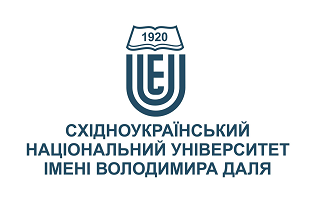 ПОДАТКОВА ПОЛІТИКАПОДАТКОВА ПОЛІТИКАСтупінь вищої освіти:МагістрМагістрСпеціальність: 071 «Облік і оподаткування»071 «Облік і оподаткування»Рік підготовки:11Семестр викладання:ОсіннійОсіннійКількість кредитів ЄКТС:55Мова(-и) викладання:українськаукраїнськаВид семестрового контролюІспитІспитАвтор курсу та лектор:Автор курсу та лектор:Автор курсу та лектор:Автор курсу та лектор:Автор курсу та лектор:к.е.н. доц. Кушал Ірина Миколаївнак.е.н. доц. Кушал Ірина Миколаївнак.е.н. доц. Кушал Ірина Миколаївнак.е.н. доц. Кушал Ірина Миколаївнак.е.н. доц. Кушал Ірина Миколаївнак.е.н. доц. Кушал Ірина Миколаївнак.е.н. доц. Кушал Ірина Миколаївнак.е.н. доц. Кушал Ірина Миколаївнавчений ступінь, вчене звання, прізвище, ім’я та по-батьковівчений ступінь, вчене звання, прізвище, ім’я та по-батьковівчений ступінь, вчене звання, прізвище, ім’я та по-батьковівчений ступінь, вчене звання, прізвище, ім’я та по-батьковівчений ступінь, вчене звання, прізвище, ім’я та по-батьковівчений ступінь, вчене звання, прізвище, ім’я та по-батьковівчений ступінь, вчене звання, прізвище, ім’я та по-батьковівчений ступінь, вчене звання, прізвище, ім’я та по-батьковідоцент кафедри оподаткування і соціальної економікидоцент кафедри оподаткування і соціальної економікидоцент кафедри оподаткування і соціальної економікидоцент кафедри оподаткування і соціальної економікидоцент кафедри оподаткування і соціальної економікидоцент кафедри оподаткування і соціальної економікидоцент кафедри оподаткування і соціальної економікидоцент кафедри оподаткування і соціальної економікипосадапосадапосадапосадапосадапосадапосадапосадаkushal@snu.edu.ua+380976253550Viber за номером телефону Viber за номером телефону аудиторія деканату ФЕіУелектронна адресателефонмесенджермесенджерконсультаціїЦілі вивчення курсу:Метою лекційних занять за дисципліною є розгляд теоретичних аспектів формування податкової політики в Україні; аналіз сучасних прийомів та методів формування податкової політики та їх застосування; вивчення особливостей реалізації податкової політики в сучасних умовах господарювання; окреслити основні напрямки реалізації державної політики у податковій сфері та проблематику реалізації податкового законодавства.Метою самостійної роботи за дисципліною є опанування студентами навчального курсу, отримання глибоких знань щодо формування та реалізації податкової політики; набуття навичок самостійного творчого мислення, прийняття оптимальних рішень, щодо реалізації податкової політики на макро та мікрорівнях, що забезпечить  ефективне використання податковго потенціалу та ресурсу, шляхом зменшення податкових ризиків.Результати навчання:Знання: теоретичні основи податкової політики; сутність податкової політики та її різновиди; макроекономічні аспекти податкової політики; макроекономічна нестабільність та її взаємозв’язок з податковою політикою; принципи бюджетного устрою; поняття “бюджетна політика” і “державний бюджет”; цілі податкової та фіскальної політики; система доходів та витрат бюджету; державний борг; основні види дефіцитів; інфляційне знецінення; управління формуванням стратегії податкової політики держави; методи вдосконалення фіскально-економічної системи в економіці перехідного типу; інструменти податкового регулювання; перспективи податкової політики в контексті світового розвитку, позаекономічні аспекти фіскальної політики.Вміння: розрізняти поняття, які застосовуються у податкової політиці, та вірно оперувати ними; виявляти переваги та недоліки основних принципів податкової політики держави; застосовувати різні методи формування бюджетної системи і принципи бюджетного устрою; керувати раціональним рівнем фіскального дефіциту, державного кредиту та державного боргу; освоїти базові положення і методики бюджетної й податкової роботи; сформувати навички проведення розрахунків. Передумови до початку вивчення:Базові знання щодо загальних економічних процесів на макро- і мікрорівнях, фінансів, грошей та кредиту, податкової системи, бюджетної системи.№ТемаГодини (Л/ПЗ)Стислий змістІнструменти і завдання1Бюджетно-податкова політика як складова фінансової політики держави4/4Фінансова політика держави: сутність і складові. Бюджетно-податкова політика: економічний зміст, завдання і цільова спрямованість. Відносні межі ефективності бюджетно-податкового регулювання та фактори, що їх визначають. Організаційне, законодавче та інформаційне забезпечення бюджетно-податкової політики.Презентації.Роздатковий матеріалСемінари-дискусіїПрактичні вправиАналіз ситуаційТестиІндивідуальні завдання2Бюджетно-податкова політика та забезпечення платоспроможності держави5/5Політика державних видатків: економічний зміст і соціальна спрямованість. Форми реалізації бюджетно-податкової політики. Бюджетна безпека: поняття, чинники та основні індикатори. Бюджетний дефіцит: національна специфіка пояснювальна модель урахуванням макроекономічних чинників. Моделювання дефіциту бюджету: статична і динамічна регресійні багатофакторні моделі. Бюджетний дефіцит і державний борг: взаємозалежність і вплив на економіку. Зовнішня заборгованість держави: сутність та управління в умовах боргової кризи. Боргова безпека: сутність і критичні індикатори заборгованості.Презентації.Роздатковий матеріалСемінари-дискусіїПрактичні вправиАналіз ситуаційТестиІндивідуальні завдання3Бюджетно-податкова політика: досвід зарубіжних країн4/4Особливості бюджетного устрою та бюджетної системи зарубіжних країн. Національна специфіка структури державного бюджету в розвинутих країнах. Бюджетне законодавство як основа бюджетної політики в країнах Організації Економічного Співробітництва і Розвитку (ОЕСР). Бюджетно-податкова політика в зарубіжних країнах у II половині XX століття: загальне та специфічне. Загальні особливості функціонування податкового механізму розвинутих зарубіжних країн. Бюджетно-податкова політика європейських країн в умовах сучасних інтеграційних процесів. Бюджетна конвергенція і податкова гармонізація.Презентації.Роздатковий матеріалСемінари-дискусіїПрактичні вправиАналіз ситуаційТестиІндивідуальні завдання4Податкова політика та механізм оподаткування4/4Податкова політика: сутність, характер і функціональна спрямованість. Податковий механізм: елементи та чинники. Податковий тягар: поняття, показники і методи вимірювання. Розподіл податкового навантаження: показники , підходи та моделі. Проблема оптимізації податкового навантаження та можливості її вирішення. Оподаткування та нерівність у розподілі доходів. Методи врахування економічної справедливості при оподаткуванні. Основні тенденції податкового реформування в Україні. Рекомендації МВФ щодо здійснення податкової політики в умовах трансформаційної економіки.Презентації.Роздатковий матеріалСемінари-дискусіїПрактичні вправиАналіз ситуацій.ТестиІндивідуальні завдання5Макроекономічні аспекти податкової політики4/4Валовий внутрішній продукт як сума доданих вартостей. ВВП і національний дохід у кругообігу доходів і витрат. Валовий внутрішній продукт у повній моделі відкритої економіки за участю держави. Фактори макроекономічної нестабільності і їхній взаємозв'язок з податковою політикою.Презентації.Роздатковий матеріалСемінари-дискусіїПрактичні вправиАналіз ситуацій.ТестиІндивідуальні завдання6Фіскальний механізм макроекономічної політики4/4Бюджетно-податкова політика як складова макроекономічної політики. Цілі, засоби, фактори застосування. Дискреційна і недискреційна фіскальна політика. Бюджетна система, її сутність і принципи устрою. Ефект «витиснення».Презентації.Роздатковий матеріалСемінари-дискусіїПрактичні вправиАналіз ситуацій.ТестиІндивідуальні завдання7Основні проблеми регулювання фіскальних систем у транзитивній економіці4/4Фіскально-економічні системи і їхнє місце в механізмі фінансового регулювання економіки. Вплив фіскальної політики на економіку транзитивного типу. Методи удосконалювання фіскально-економічної системи в економіці перехідного типу.Презентації.Роздатковий матеріалСемінари-дискусіїПрактичні вправиАналіз ситуацій.ТестиІндивідуальні завданняТема 1Тема 2Тема 3Тема 4 Тема 5  Тема 6Тема7залікСумадо 10до 10до 10 до 10до 10до 10до 10до 30100Присутність на всіх заняттяхВиконання і захист лабораторних робітВиконання і захист контрольної роботизалікСумадо 20до 20до 20до 40100Сума балів за всі види навчальної діяльностіОцінка ECTSОцінка за національною шкалоюОцінка за національною шкалоюСума балів за всі види навчальної діяльностіОцінка ECTSдля екзамену, курсового проекту (роботи), практикидля заліку90 – 100Авідмінно зараховано82-89Вдобре зараховано74-81Сдобре зараховано64-73Dзадовільно зараховано60-63Е задовільно зараховано35-59FXнезадовільно з можливістю повторного складанняне зараховано з можливістю повторного складання0-34Fнезадовільно з обов’язковим повторним вивченням дисциплінине зараховано з обов’язковим повторним вивченням дисципліниПлагіат та академічна доброчесність:Під час виконання завдань студент має дотримуватись політики академічної доброчесності. Під час виконання завдань та використання інформаційних джерел оформлювати їх відповідними посиланнями. Копіювання, запозичення та списування заборонене .Завдання і заняття: Вимоги до студента:- не запізнюватись на заняття;- не пропускати заняття та у випадку хвороби підтверджувати довідкою з медичного закладу;- активно приймати участь у навчальному процесі;- бути пунктуальним та обов’язковим;- своєчасно та якісно виконувати завдання визначені викладачемПоведінка в аудиторії:Вимоги до студента:бути присутнім в аудиторії згідно розкладу та часу проведення занятьзалишати аудиторію з дозволу викладача;не заважати викладачу проводити заняття.бути підготовленим відповідно до тем курсу;виконувати вимоги та своєчасно проходити контрольні заходи.